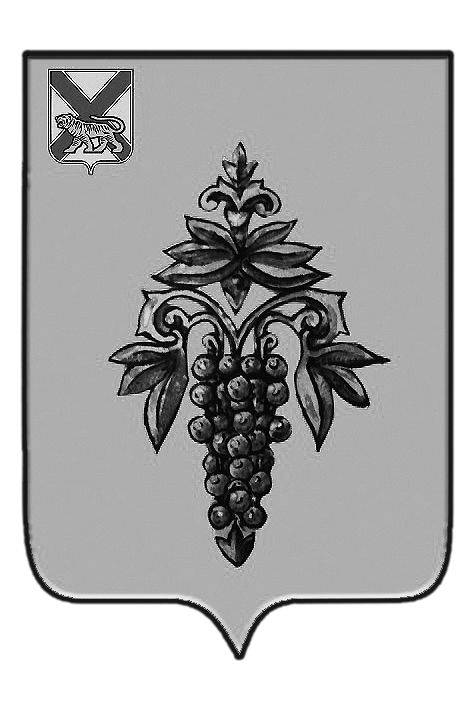 ДУМА ЧУГУЕВСКОГО МУНИЦИПАЛЬНОГО РАЙОНА Р  Е  Ш  Е  Н  И  ЕВ соответствии со статьей 16  Устава Чугуевского муниципального района, Положением о бюджетном устройстве, бюджетном процессе и межбюджетных отношениях в Чугуевском муниципальном районе, утвержденного решением  Думы Чугуевского муниципального района от 31 июля 2009 года № 892-НПА, Дума Чугуевского муниципального района РЕШИЛА:	Принять Информацию об исполнении районного бюджета Чугуевского муниципального района по состоянию на 1 апреля 2018 года к сведению (прилагается).От 27.04.2018 г.№ 333О заслушанной информацииО заслушанной информацииПредседатель ДумыЧугуевского муниципального районаП.И.ФедоренкоОтчет об исполнении консолидированного бюджетаОтчет об исполнении консолидированного бюджетаОтчет об исполнении консолидированного бюджетаОтчет об исполнении консолидированного бюджетаОтчет об исполнении консолидированного бюджетаЧугуевского муниципального районаЧугуевского муниципального районаЧугуевского муниципального районаЧугуевского муниципального районаЧугуевского муниципального районана 01 апреля 2018 годана 01 апреля 2018 годана 01 апреля 2018 годана 01 апреля 2018 годана 01 апреля 2018 годаКонсолидированный бюджетРайонный бюджетРайонный бюджетРайонный бюджетПлан на 2018гПлан на 2018гИсполнено% исполненияДОХОДЫДОХОДЫДОХОДЫДОХОДЫДОХОДЫНАЛОГОВЫЕ И НЕНАЛОГОВЫЕ ДОХОДЫ317 230,474 853,723,6Налоги на прибыль, доходы233 000,048 615,420,9Налог на доходы физических лиц233 000,048 615,420,9Налоги на совокупный доход20 160,04 199,120,8Единый налог на вмененный доход19 200,04 085,021,3Единый сельхозналог840,064,17,6Патент120,050,041,7Налоги на имущество0,00,00,0Налог на имущество физлиц0,00,00,0Земельный налог0,00,00,0Государственная пошлина1 400,0437,431,2Государственная пошлина1 400,0437,431,2Акцизы19 140,44 716,724,6Акцизы19 140,44 716,724,6Итого налоговых доходов273 700,457 968,621,2Доходы от использования муниципального имущества23 800,05 410,722,7Аренда земли12 000,03 369,128,1Аренда муниципального имущества6 800,01 176,917,3Прочие поступления от исп.имущества5 000,0864,717,3Платежи за пользование природными ресурсами1 130,0285,325,2Плата за негативное воздействие на окружающую среду1 130,0285,325,2Прочие доходы от оказания платных услуг (работ)12 600,03 351,726,6Доходы от оказания платных услуг,компенсации затрат12 600,03 351,726,6Доходы от продажи материальных и нематериальных активов3 000,07 273,6242,5Доходы от реализации имущества0,00,00,0Продажа земельных участков3 000,07 273,6242,5Штрафы, санкции, возмещение ущерба3 000,0560,418,7Штрафные санкции 3 000,0560,418,7Прочие неналоговые доходы0,03,40,0Невыясненные поступления0,03,40,0Итого неналоговых доходов43 530,016 885,138,8БЕЗВОМЕЗДНЫЕ ПОСТУПЛЕНИЯ328 879,156 298,117,1Дотации от бюджетов других уровней на выравнивание уровня бюджетной обеспеченности0,00,00,0Субвенции- всего322 617,056 690,717,6Субвенции на выполнение полномочий по гос. управлению охраной труда 582,3123,821,3Субвенции на составление списков присяжных заседателей 281,6274,297,4Субвенции на регистр. и учет граждан,имеющ. право на получ. жил. субсидий в связи с пересел. из районов Крайнего Севера0,40,00,0Субвенции на содержание отдела по записи актов гражданского состояния1 921,0443,823,1Субвенции на осуществление полномочий по первичному воинскому учету468,2117,125,0Субвенции на обеспечение гос. гарантий на получение общедоступного и бесплатного дошкольного образования52 826,09 430,017,9Субвенции на образование239 609,040 772,617,0Субвенции комиссия по делам несовершеннолетних1 090,1267,124,5Субвенции на выравнивание бюджетной обеспеченности поселений13 680,13 420,025,0Субвенции на выплату компенсаций в части родительской платы за сод. ДОУ3 974,0662,316,7Субвенции на организацию и обеспечение отдыха и оздоровление детей3 401,00,00,0Субвенции на обеспечение деятельности административной комиссии706,9150,721,3Субвенции на бесплатное питание учащихся 1-4 классов3 795,01 029,127,1Субвенции на организацию мероприятий по предупреждению и ликвидации болезней животных281,40,00,0Субсидии- всего6 192,1278,74,5Субсидии на мероприятия по содержанию МФЦ5 873,9278,74,7Субсидии на социальные выплаты молодым семьям для приобретения (строительства) жилья эконом класса ФБ КБ318,20,00,0Иные межбюджетные трансферты Всего70,0-671,3-959,0Межбюджетные трансферты, передаваемые бюджетам МР на осуществление части полномочий70,00,00,0Иные МБТ на поддержку муниципальных учреждений культуры, находящихся на территории сельских поселений0,00,00,0Иные межбюджетные трансферты за счет средств резервного фонда Правительства РФ по предупреждению и ликвидации ЧС0,0#ДЕЛ/0!Доходы бюджетов с/п от возврата остатков субсидий, субвенций и иных МБТ0,08,10,0Прочие безвозмездные поступления в бюджеты поселений от других бюджетов 0,0-679,40,0ВСЕГО ДОХОДОВ646 109,5131 151,820,3РАСХОДЫОбщегосударственные расходы77 737,016 697,221,5Глава Чугуевского МР, с/п1 636,0407,924,9Дума Чугуевского МР, с/п2 328,1477,820,5Администрация МР, с/п29 395,08 084,127,5Финансовое управление6 243,41 445,223,1Субвенции ЗАГС1 921,0345,318,0МП "Комплексные меры профилактики правонарущений на территории Чугуевского муниципального района" на 2014-2020 годы в том числе1 797,1417,823,2 Субвенции КДН1 090,1267,124,5Субвенции на обеспечение деятельности административной комиссии 707,0150,721,3Субвенции на вып. полн. по гос. упр. охр. труда582,3123,821,3Выборы75,075,0100,0Делегируемые полномочия на район (КСК)70,00,00,0Контрольно-счетный  комитет825,8187,622,7Субвенции на составление списков присяжных заседателей 281,684,830,1Расходы по ХОЗО МР, с/п 17 138,83 193,818,6Оценка недвижимости, исполнение судебных решений, независимая оценка качества оказания услуг мун учреждений1 210,00,00,0Обеспечение проведения изготовления технической документации на объекты недвижимости мун собственности района и коммунальные сети4 625,050,01,1МП "Социально-экономическое развитие Чугуевского муниципального района" на 2014-2020 годы - всего252,000,000,0в том числе подпрограмма "Развитие муниципальной службы в Чугуевском муниципальном районе" на 2014-2020 годы160,00,00,0мероприятия, направленные на повышение материального благосостояния92,00,00,0МП "О притиводействии коррупции в Чугуевском муниципальном районе" на 2016 -2020 годы15,00,00,0МП "Повышение качества и доступности государственных и муниципальных услуг в Чугуевском муниципальном районе" на 2016-2020 годы" 9 040,91 804,120,0Резервный фонд300,00,00,0Национальная оборона468,2117,125,0Воинский учет468,2117,125,0Национальная безопасность и правоохранительная деятельность300,00,00,0ЧС300,00,00,0Национальная экономика21 792,62 335,210,7Субвенции на организацию проведения мероприятий по предупреждению и ликвидации болезней животных281,40,00,0МП "Развитие транспортной инфраструктуры Чугуевского муниципального района" на 2014-2020 годы - всего20 776,22 335,211,2в том числе субсидии юридическим лицам (ИП Воробьев")1 300,0130,910,1содержание, проектирование, ремонт и паспортизация автомобильных дорог и КБ и придомовых территорий19 476,22 204,311,3расходы на приобретение и ремонт техники#ДЕЛ/0!МП "Социально-экономическое развитие Чугуевского муниципального района" на 2014-2020 годы - всего640,00,00,0в том числе Подпрограмма "Поддержка малого и среднего предпринимательства на территории Чугуевского муниципального района" на 2014 - 2020 годы МБ, КБ,ФБ400,00,00,0Подпрограмма "Защита от наводнений населенных пунктов Чугуевского муниципального района" на 2015 - 2017 годы (кап. ремонт противопаводковой дамбы с. Новомихайловка)240,00,00,0Муниципальная программа "Развитие физической культуры, спорта и туризма в Чугуевском муниципальном районе" на 2014-2020 годы (организация и проведение мероприятий в области туризма)95,00,00,0Жилищно-коммунальное хозяйство6 730,4278,34,1МП "Комплексное развитие коммунальной инфраструктуры Чугуевского муниципального района" на 2015 - 2020 годы5 250,4278,35,3Субвенции на регистр. и учет граждан,имеющ. право на получ. жил. субсидий в связи с пересел. из районов Крайнего Севера0,40,00,0в том числе взносы на капитальный ремонт муниципальных помещений и многоквартирных домов, включенных в региональную программу капитального ремонта1 010,0206,420,4межбюджетные трансферты из бюджета ЧМР бюджетам поселений на осуществление части полномочий по решению вопросов местного значения (организация ритуальных услуг и содержание мест захоронения)1 000,071,97,2подпрограмма "Обеспечение земельных участков инженерной инфраструктурой на территории ЧМР" на 2015-2017 годы0,0организация , содержание и ремонт муниципального жилищного фонда640,00,00,0Ремонт тепловых сетей800,00,00,0модернизация коммуниникаций водоснабжения и водоотведения1 800,00,00,0МП "Энергосбережение и повышение энергетической эффективности в муниципальных учреждениях и муниципальных предприятиях Чугуевского муниципального района" на 2016-2020 г. , Приобр. ДЭС1 480,00,00,0Благоустройство0,00,00,0Образование (МП "Развитие системы образования Чугуевского муниципального района" на 2014-2020 годы) 490 841,2101 910,420,8Подпрограмма "Развитие дошкольного образования в Чугуевском муниципальном районе96 959,022 064,822,8Подпрограмма "Модернизация системы общего образования" на 2014-2020 годы335 229,368 835,620,5Подпрограмма "Развитие системы дополнительного образования Чугуевском муниципальном районе на 2014-2020 годы30 326,95 881,919,4Проведение мероприятий для детей и молодежи120,00,00,0Мероприятия по организации и обеспечению оздоровления и отдыха детей4 001,00,00,0Расходы на обеспечение деятельности ЦООУ24 130,05 128,121,3Мероприятия по обеспечению безопасности дорожного движенияи поддержка уч.культуры (муз. Школа)#ДЕЛ/0!МП "Социально-экономическое развитие Чугуевского муниципального района" на 2014-2018 годы (меропр.,направл. на формирование здорового образа жизни)75,00,00,0Культура и кинематография  (МП "Содействие национально-культурному развитию народов России на территории Чугуевского муниципального района " на 2014-2020 годы16 670,23 346,720,1Учреждения культуры16 670,23 346,720,1Социальная политика 6 992,21 197,617,1МП "Устойчивое развитие сельских территорий Чугуевского муниципального района"на 2014-2018 годы всего440,00,00,0строительство (приобретение) жилья в сельских поселениях муниципального района для молодых семей и молодых специалистов440,00,00,0МП "Комплексные меры профилактики правонарущений на территории Чугуевского муниципального района" на 2014-2020 годы90,06,77,4Доплаты к пенсиям МС1 900,0448,623,6Субвенции на компенсацию части родительской платы в дошкольн учредж.3 974,0662,316,7МП "Социально-экономическое развитие Чугуевского муниципального района" на 201-2020 годы всего588,280,013,6в том числе строительство (приобретение) жилья в сельских поселениях муниципального района для молодых семей и молодых специалистов и софинансирование КБ и ФБ318,20,00,0Субсидии некоммерческим организациям, не являющимся муниципальными учреждениями165,080,048,5подпрограмма "Формирование доступной среды" на 2014-2020 годы и ФБ105,00,00,0Физическая культура и спорт (МП "Развитие физической культуры, спорта и туризма в Чугуевском муниципальном районе" на 2014-2020 годы)900,096,910,8Организация, проведение и участие в спортивных мероприятиях, строительство плоскостных сооружений900,096,910,8Обслуживание муниципального долга100,00,00,0Средства массовой информации680,0170,025,0МП "Социально-экономическое развитие Чугуевского муниципального района" на 201-2020 годы (субсидии МАУ "редакция  газеты "Наше время" всего680,0170,025,0Межбюджетные трансферты (МП "Социально-экономическое развитие Чугуевского муниципального района" на 2014-2020 годы) 30 630,08 159,026,6 Дотация на выравнивание бюджетной обеспеченности поселений за счет средств бюджета Чугуевского МР13 949,93 487,525,0Дотация на выравнивание бюджетной обеспеченности поселений за счет субвенций краевого бюджета 13 680,13 420,025,0Иные межбюджетные трансферты бюджетам сельских поселений3 000,01 251,541,7ВСЕГО РАСХОДОВ653 841,8134 308,420,5Дефицит(-), Профицит(+)-7 732,3-3 156,640,8Источники финансирования дефицита бюджетаИсточники финансирования дефицита бюджетаИсточники финансирования дефицита бюджетаИсточники финансирования дефицита бюджетаИсточники финансирования дефицита бюджетаОстатки на начало года7732,33486,8в т. ч. Возврат остатков субсидий, субвенций и иных межбюджетных трансфертов прошлых лет679,4остатки собственных средств к уточнению2732,3Остатки на конец отчетного периода 330,2в т. ч. К возврату остатков субсидий, субвенций и иных межбюджетных трансфертов прошлых лет остатки собственных средств к уточнениюПолучение  кредитов от кредитных организаций5000Средства в путиИсточники финансирования дефицита бюджета7732,33156,6Начальник финансового управления В. В. ПотапенкоВ. В. Потапенко